Назив евиденције: Сагласност на акт којим се утврђује начин за организовање и регулисање маневарског рада, одржавање и заштиту индустријског колосека, лице одговорно за спровођење акта, одржавање железничких возних срдстава и других средстава која се користе на индустријском колосеку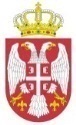 Република СрбијаДИРЕКЦИЈА ЗА ЖЕЛЕЗНИЦЕР. бр.Назив исправеНосилац исправеИндустријски колосекДатум издавањаБрој исправе1.Сагласност на акт о индустријском колосеку ''ЛУКОИЛ - БЕОПЕТРОЛ''Нови БеоградЛукоил - Беопетрол Дољевац20.10.2010.340-422-01/102.Сагласност на акт о индустријском колосеку ''Граничар''Шид„Силос“ Адашевци20.10.2010.340-772-01/103.Сагласност на акт о индустријском колосеку ''VIATOR & VEKTOR''Шид''Viator & Vektor'' Шид20.10.2010.340-773-01/104.Сагласност на акт о индустријском колосеку ''Титан  цементара'' а.д.Косјерић''Титан  цементара''  Косјерић20.10.2010.340-800-01/105.Сагласност на акт о индустријском колосеку ''Јавна складишта ''  а.д.Суботица''Јавна складишта''Суботица20.10.2010.340-801-01/106.Сагласност на акт о индустријском колосеку ''Војводинашпед'' а.д.Нови Сад''Војводинашпед'' а.д.Нови Сад20.10.2010.340-805-01/107.Сагласност на акт о индустријском колосеку ''VIKTORIAOIL'' a.d.Шид''VIKTORIAOIL'' a.d.Шид07.10.2011.340-516-2/118.Сагласност на акт о индустријском колосеку ''ШЕЋЕРАНА-ЈЕДИНСТВО''Ковачица''ШЕЋЕРАНА-ЈЕДИНСТВО'' а.д.Ковачица18.11.2011.340-560-2/119.Сагласност на акт о индустријском колосеку ''МСК Кикинда'' a.d.Кикинда''МСК Кикинда'' a.d.Кикинда10.05.2011.340-61-2/201110.Сагласност на акт о индустријском колосеку ''RTC LUKA LEGET'' a.d.Сремска Митровица''RTC LUKA LEGET'' a.d.Сремска Митровица22.03.2013.340-238-1/201311.Сагласност на акт о индустријском колосеку ''АГРИУМ'' д.о.о.Сремска Митровица''АГРИУМ'' д.о.о.Сремска Митровица07.03.2014.340-182-2/201412.Сагласност на акт о индустријском колосеку ''ThyssenKrupp Materials'' д.о.о.Инђија''ThyssenKrupp Materials'' д.о.о.Инђија07.03.2014.340-178-2/201413.Сагласност на акт о индустријском колосеку Steel-Impex д.о.о.Бачка ПаланкаОгранак  Краљево'' Steel-Impex '' д.о.о.Краљево23.04.2014.340-259-2/201414.Сагласност на акт о индустријском колосеку ''СТАНДАРД ГАС'' д.о.о.Нови Сад''СТАНДАРД ГАС'' д.о.о.Оџаци22.05.2014.340-295-2/201415.Сагласност на акт о индустријском колосеку ''СУНОКО'' д.о.о.Нови Сад''СУНОКО'' д.о.о.Врбас07.07.2014.340-382-2/201416.Сагласност на акт о индустријском колосеку ПОРТ ХОЛДИНГШидПОРТ ХОЛДИНГШид11.07.2014.340-388-2/201417.Сагласност на акт о индустријском колосеку „CARNEX“ d.о.оВрбас„САRNEX“ d.о.о, ПЦ ЖИТАРВрбас16.07.2014.340-397-2/201418.Сагласност на акт о индустријском колосеку ''MK COMMERCE''д.о.о.Нови Сад'' MK COMMERCE'' д.о.о.Нови Сад21.10.2014.340-537-2/201419.Сагласност на акт о индустријском колосеку ''ХИПОЛ''а.д.Оџаци'' ХИПОЛ'' адОџаци19.11.2014.340-562 -2/201420.Сагласност на акт о индустријском колосеку ''НИС ''адНови СадСкладиште НД Прахово28.11.2014.340-571-2/201421.Сагласност на акт о индустријском колосеку ''НИС ''адНови СадСкладиште ТНГ  Суботица28.11.2014.340-575-2/201422.Сагласност на акт о индустријском колосеку ''НИС ''адНови СадСкладиште ТНГ  Ниш03.12.2014.340-577-2/201423.Сагласност на акт о индустријском колосеку ''НИС ''адНови СадСкладиште НД  Ниш28.11.2014.340-580-2/201424.Сагласност на акт о индустријском колосеку ''НИС ''адНови СадОдељење ранжирне стнице РНППанчево03.12.2014.340-578-2/201425.Сагласност на акт о индустријском колосеку ''НИС ''адНови СадСкладиште ТНГ  и НД Чачак03.12.2014.340-574-2/201426.Сагласност на акт о индустријском колосеку ''НИС ''адНови СадСкладиште  НД  Јаково03.12.2014.340-573-2/201427.Сагласност на акт о индустријском колосеку ЦЕНТАР ЗА РЕЦИКЛАЖУ дооНови СадЦЕНТАР ЗА РЕЦИКЛАЖУ дооНови Сад03.12.2014.340-598-2/201428.Сагласност на акт о индустријском колосеку ''НИС ''адНови СадСкладиште ТНГ Београд04.12.2014.340-579-2/201429.Сагласност на акт о индустријском колосеку ''НИС ''адНови СадСкладиште  НД  Пожега04.12.2014.340-572-2/201430.Сагласност на акт о индустријском колосеку ''НИС ''адНови СадСкладиште ТНГ  и НД Зрењанин08.12.2014.340-581-2/201431.Сагласност на акт о индустријском колосеку ''НИС ''адНови СадСкладиште  НД Београд08.12.2014.340-582-2/201432.Сагласност на акт о индустријском колосеку ''НИС ''адНови СадСкладиште ТНГНови Сад09.12.2014.340-576-2/201433.Сагласност на акт о индустријском колосеку ''НИС ''адНови СадСлужба за примарни транспорт   Нови Сад09.12.2014.340-583-2/201434.Сагласност на акт о индустријском колосеку ДИЈАМАНТ адЗрењанинДИЈАМАНТ адЗрењанин06.01.2015.340-14-1/201535.Сагласност на акт о индустријском колосеку  VICTORIA LOGISTIC dooНови СадVICTORIA LOGISTIC dooНови Жедник26.01.2015.340-114-2/201536.Сагласност на акт о индустријском колосеку  ''SIRMIUM STEEL'' dooСремска Митровица''SIRMIUM STEEL'' dooРума23.02.2015.340-166-2/201537.Сагласност на акт о индустријском колосеку ЦЕНТАР ЗА РЕЦИКЛАЖУКрушевацЦЕНТАР ЗА РЕЦИКЛАЖУКрушевац06.05.2015.340-275-3/201538.Сагласност на акт о индустријском колосеку „РАВНАЈА“ д.о.о.Мали ЗворникРАВНАЈАМали Зворник02.07.2015.340-346-2/201539.Сагласност на акт о индустријском колосеку „ФАБРИКА ШЕЋЕРА ТЕ-ТО“СентаФабрика шећера ТЕ-ТОСента07.07.2015.340-350-2/201540.Сагласност на акт о индустријском колосеку FCA Srbija dooКрагујевацФИАТ аутомобили СрбијаКрагујевац28.09.2015.340-473-2/201541.Сагласност на акт о индустријском колосеку Петрол ЛПГ д.о.о.СмедеревоПетрол ЛПГ д.о.о.Смедерево07.10.2015.340-488-2/201542.Сагласност на акт о индустријском колосеку „Црвенка“ Фабрика шећераЦрвенка „Црвенка“ Фабрика шећераЦрвенка09.10.2015.340-494-2/201543.Сагласност на акт о индустријском колосеку Интер-механикаСмедеревоИнтер-механикаСмедерево03.11.2015.340-546-2/201544.Сагласност на акт о индустријском колосеку Euro gasСуботицаEuro gasСуботица23.11.2015.340-565-2/201545.Сагласност на акт о индустријском колосеку FeranexСмедеревоFeranexСмедерево01.12.2015.340-581-2/201546.Сагласност на акт о индустријском колосеку Милшпед д.о.о.БеоградМилшпед д.о.о.Београд07.12.2015.340-603-2/201547.Сагласност на акт о индустријском колосеку Житопромет МлинСентаЖитопромет МлинСента11.12.2015.340-614-2/201548.Сагласност на акт о индустријском колосеку VICTORIA LOGISTIC dooНови СадVictoria LogisticПригревица22.12.2015.340-649-2/201549.Сагласност на акт о индустријском колосеку Витал а.д.ВрбасВитал Врбас22.01.2016.340-52-2/201650.Сагласност на акт о индустријском колосеку Милетић ПетролШалудовацМилетић ПетролЈагодина28.01.2016.340-62-2/201651.Сагласност на акт о индустријском колосеку РТЦШабацРТЦ Шабац09.02.2016.340-85-2/201652.Сагласност на акт о индустријском колосеку Еликсир Зорка - Минерална ђубрива д.о.о.  ШабацЕликсир Зорка - Минерална ђубрива д.о.о.  Шабац25.02.2016.340-136-2/201653.Сагласност на акт о индустријском колосеку Еликсир ПраховоЕликсир Прахово13.04.2016.340-231-2/201654.Сагласност на акт о индустријском колосеку Еликсир ПраховоЕликсир Лука Прахово13.04.2016.340-241-2/201655.Сагласност на акт о индустријском колосеку ДИЈАМАНТ адЗрењанинДијамант ПЦ Оџаци09.05.2016.340-257-2/201656.Сагласност на акт о индустријском колосеку Хемпро ШидХемпро Шид08.07.2016.340-365-2/201657.Сагласност на акт о индустријском колосеку Кикиндски млин а.д.КикиндаКикиндски млин Кикинда15.08.2016.340-432-2/201658.Сагласност на акт о индустријском колосеку УТВА СмедеревоУТВА Смедерево29.08.2016.340-456-2/201659.Сагласност на акт о индустријском колосеку Шајкашка ЖабаљКикиндски млин Кикинда15.08.2016.340-432-2/201660.Сагласност на акт о индустријском колосеку Лука БеоградУТВА Смедерево29.08.2016.340-456-2/201661.Сагласност на акт о индустријском колосеку Специјална лука д.о.о.ПанчевоШајкашка Жабаљ12.09.2016.340-481-2/201662.Сагласност на акт о индустријском колосеку Млинтест ШидЛука Београд19.10.2016.340-540-2/201663.Сагласност на акт о индустријском колосеку NELT ДобановциСпецијална лука Панчево14.11.2016.340-706-2/201664.Сагласност на акт о индустријском колосеку Публик д.д.о. ВаљевоМлинтест Шид12.12.2016.340-908-2/201665.Сагласност на акт о индустријском колосеку Брикет Промет СомборNELT ДобановциI измене и допуне07.12.2016.24.04.2017.340-916-2/2016340-244-4/201666.Сагласност на акт о индустријском колосеку LEGET Сремска МитровицаПублик Ваљево12.12.2016.340-919-2/201667.Сагласност на акт о индустријском колосеку Лука Дунав а.д. ПанчевоБрикет Промет Сомбор27.12.2016.340-1713-2/201668.Сагласност на акт о индустријском колосеку HIP PETROHEMIJA ПaнчeвoLEGET Сремска МитровицаI измене и допуне29.06.2017.20.11.2019.340-585-2/2017340-1549-2/201969.Сагласност на акт о индустријском колосеку ''АГРИУМ'' д.о.о.Сремска Митровица''АГРИУМ'' д.о.о.Сремска МитровицаНови акт07.08.2017.340-665-2/201770.Сагласност на акт о индустријском колосеку HIP PETROHEMIJA ПaнчeвoHIP PETROHEMIJA Панчево14.08.2017.340-624-2/201771.Сагласност на акт о индустријском колосеку „Šinvoz“ d.o.o.ЗрењанинŠinvozЗрењанин13.09.2017.340-817-2/201772.Сагласност на акт о индустријском колосеку МСК КикиндаМСК КикиндаНови акт18.09.2017.340-819-2/201773.Сагласност на акт о индустријском колосеку ЗГОП Нови СадЗГОП Нови Сад07.11.2017.340-906-2/201774.Сагласност на акт о индустријском колосеку Горење ВаљевоГорење Ваљево13.11.2017.340-618-6/201775.Сагласност на акт о индустријском колосеку Јавна складишта д.о.о. СуботицаЈавна складишта  СуботицаНови акт01.03.2018.340-215-2/201876.Сагласност на акт о индустријском колосеку Лука Нови СадЛука Нови Сад25.06.2018.340-811-2/201877.Сагласност на акт о индустријском колосеку Жито БачкаКулаЖито БачкаБачка топола30.08.2018.340-371-2/201878.Сагласност на акт о индустријском колосеку GranexportПанчевоGRANEXPORT ПанчевоI измене и допуне16.10.2018.01.08.2019.340-1264-2/2018340-1051-2/2019 79.Сагласност на акт о индустријском колосеку Sunoko d.o.o.Нови СадSunoko Ковачица08.02.2019.340-139-2/201980.Сагласност на акт о индустријском колосеку ''НИС'' адНови СадТНГ и НД ЗрењанинНови акт05.04.2019.340-425-2/201981.Сагласност на акт о индустријском колосеку VICTORIAOIL a.d.ШидVICTORIAOIL a.d.ШидНови акт19.04.2019.340-462-2/201982.Сагласност на акт о индустријском колосеку ''НИС ''адНови СадТНГ СуботицаНови акт30.04.2019.340-582-2/201983.Сагласност на акт о индустријском колосеку Јавна Складишта д.о.о.СуботицаЈавна Складишта СуботицаНови акт08.05.2019.340-596-2/201984.Сагласност на акт о индустријском колосеку Конзул д.о.о.Нови СадКонзул  Шид08.05.2019. 340-601-2/201985.Сагласност на акт о индустријском колосеку Taтрaвaгoнкa БрaтствoСуботицаТатравагонка БратствоСуботица14.05.2019.340-633-2/201986.Сагласност на акт о индустријском колосеку ''НИС'' адНови СадНИС TНГ и НД ЧачакНови акт25.06.2019.340-808-3/201987.Сагласност на акт о индустријском колосеку Агриум д.о.о.Сремска МитровицаАгриумСремска МитровицаНови акт14.08.2019.340-1126-2/201988.Сагласност на акт о индустријском колосеку Agroglobe d.o.oНови СадAgroglobeРума20.08.2019.340-1145-2/201989.Сагласност на акт о индустријском колосеку Agroglobe d.o.oНови СадAgroglobeКукујевци20.08.2019.340-1147-2/201990.Сагласност на акт о индустријском колосеку ''НИС'' адНови Сад НИС НД и ТНГНишНови акт15.11.2019.340-1471-2/201991.Сагласност на акт о индустријском колосеку ''НИС'' адНови Сад НИС РНППанчевоНови актI измене и допуне03.10.2019.15.11.2019.340-1351-2/2019340-1472-2/201992.Сагласност на акт о индустријском колосеку Спeцијална лукаПанчевоСпецијална лукаПанчевоНови акт19.12.2019.340-1687-2/201993.Сагласност на акт о индустријском колосеку ''НИС'' адНови Сад НИС ТНГБеоград Нови акт23.12.2019.340-1690-2/201994.Сагласност на акт о индустријском колосеку ''НИС'' адНови Сад НИС ТНГ и ПТНови Сад Нови акт23.12.2019.340-1699-2/201995.Сагласност на акт о индустријском колосеку ЈП ЕПС Огранак ТЕНТОбреновацТЕ Морава Свилајнац31.01.2020.340-162-2/202096.Сагласност на акт о индустријском колосеку MAKSI-COДоњи АдровацMAKSI-COДоњи Адровац13.02.2020.340-254-2/2020